AP Calculus AB						      						 Name______________________________Lessons 3-1, 3-2, 5-3: Relating the Graphs of Part 2    Date ______________________________Learning Goals:I can use the first and second derivative tests to determine local extreme values of a function.I can determine the concavity of a function and locate points of inflection by analyzing the second derivative.Directions:  Below are passages from a textbook (not our text book) about relating the graphs , along with questions and practice problems.  Work through the following problems in your group, asking for help when necessary!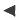 * Note: The      in the text are placed where it is suggested that you “check this fact yourself” – meaning it is a good place to stop and assess if you understand what you are reading!!The Geometry of Derivatives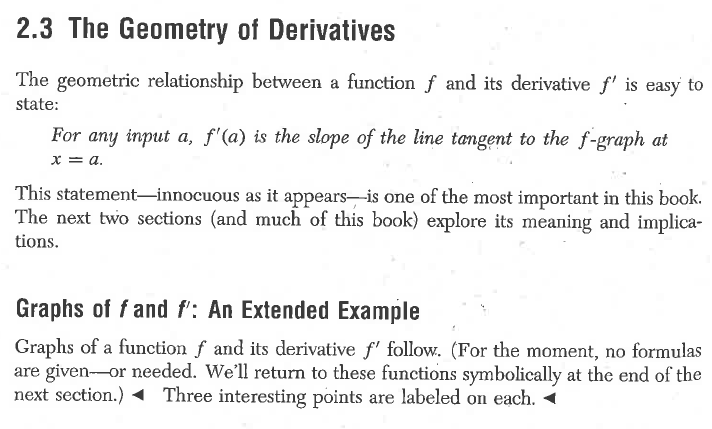 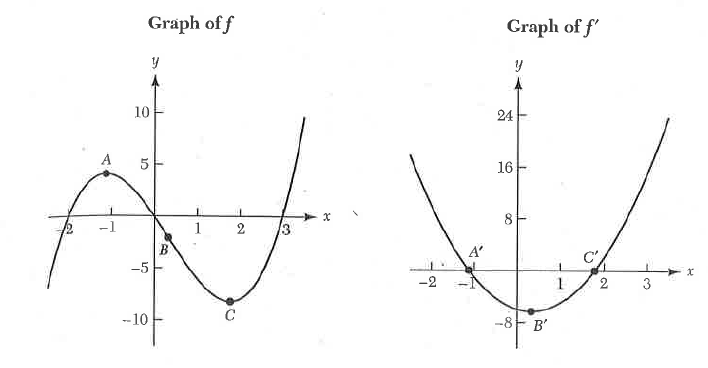 Based on our prior learning, why are the points labeled on each graph “interesting”?  How are the points A and C related to ?  We will learn about the relationship between B and in this packet . . .													 													 OVER 													       													Page 2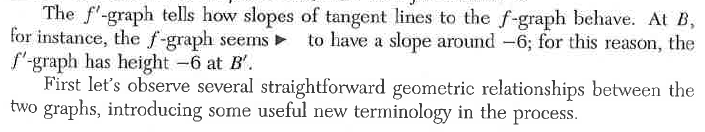 Why does the graph of have a height of when the graph of f has a tangent line with a slope of ?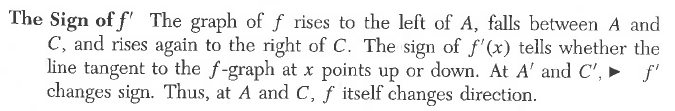 Why does f change directions when changes sign?  Explain in terms of the meaning of a derivative.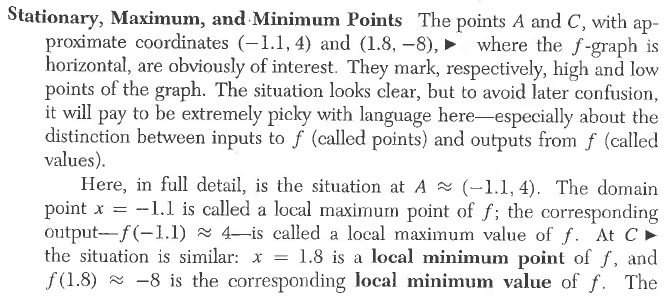 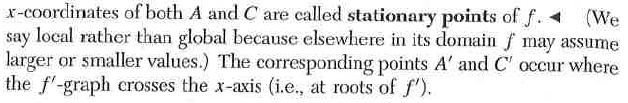 What is the difference between a local minimum point and a local minimum value?  Why do you think the author makes a point of being “picky” with the vocabulary?													     														Page 3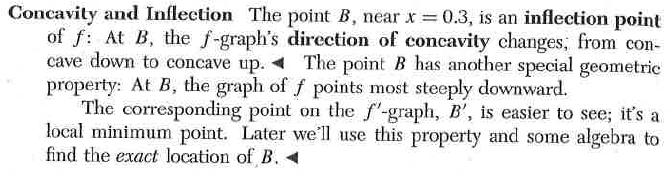 One informal way to explain concavity is to think of concave up as where the graph “holds water” and concave down as where the graph “spills water”.  Give a definition of concave up and concave down in your own words.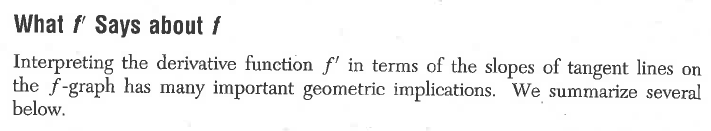 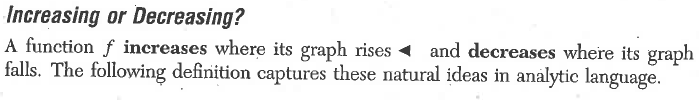 Definition:	Let I denote the interval .  A function is increasing on I if 				A function is decreasing on I if Explain what means.Explain what and means.In your own words, what does it mean for a graph to be increasing?  For a graph to be decreasing?																										  OVER 													     														Page 4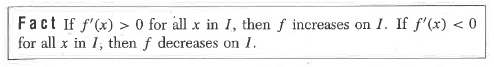 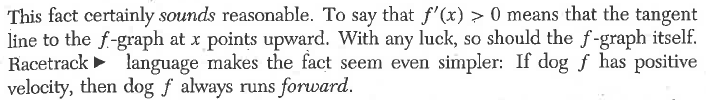 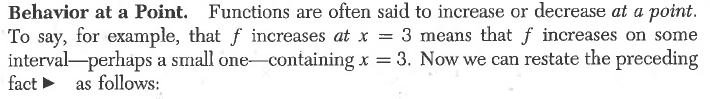 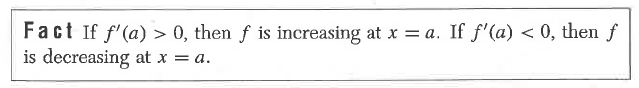 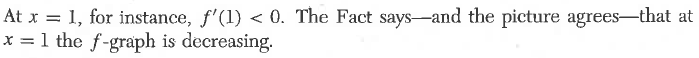     The converse of the above fact is as follows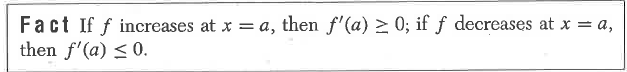 Explain in your own words what the previous two “Facts” tell us about the relationship between the graph of a function and the graph of the functions derivative.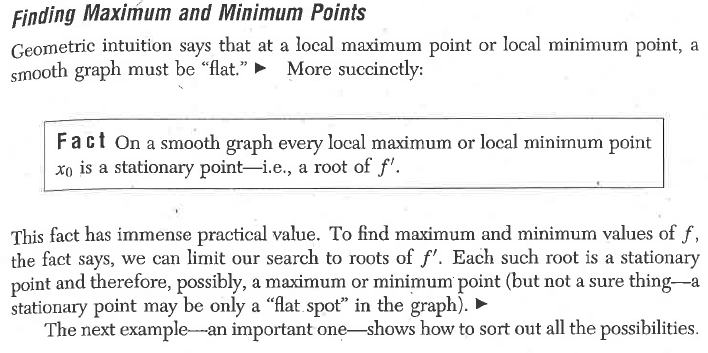 													     														 Page 5Explain what the above “Fact” means in terms of finding local maximum/minimum points of graphs using the calculus we’ve learned – how can we find local maximum and minimum points of any function f?  How can we tell if the point is a maximum or minimum?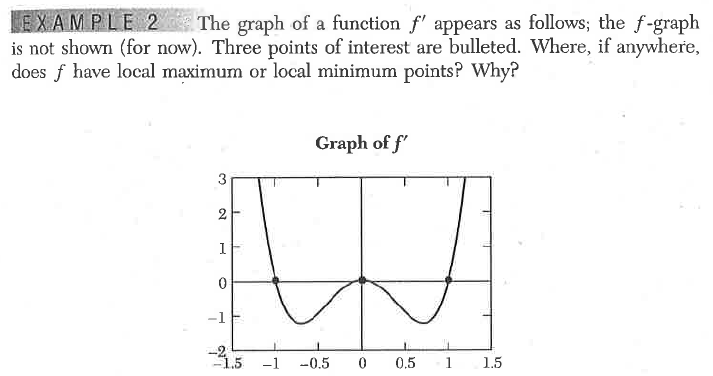 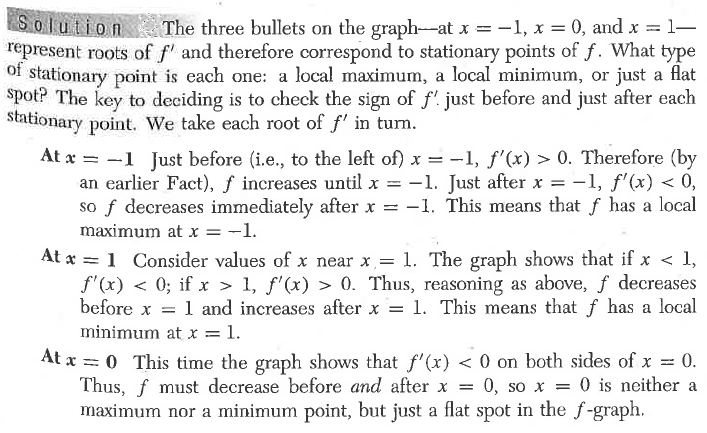 Note above the explanation for why f does NOT have a local max/min at x = 0!!  This is more in depth than we discussed in the previous investigation.  Be sure to understand what is happening to the graph of f at x = 0.																                                               				 OVER 													     														Page 6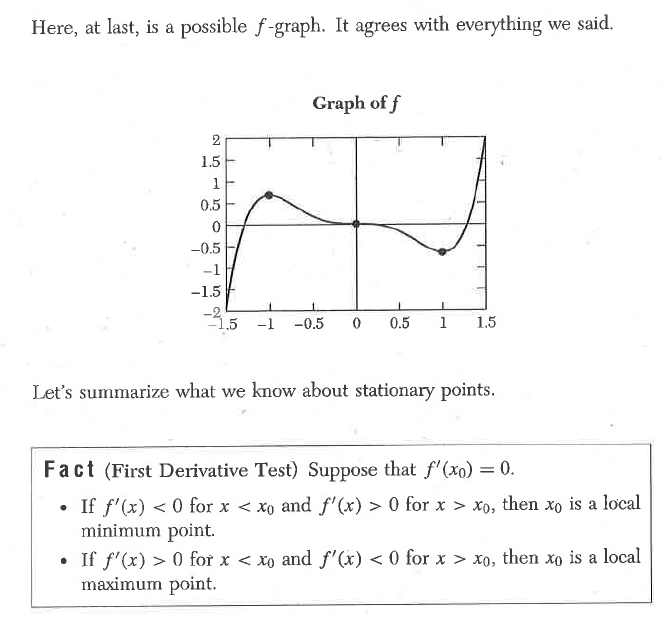 Practice:	Given the below graph of, find all the local maximum points, minimum points, and “flat spots” of 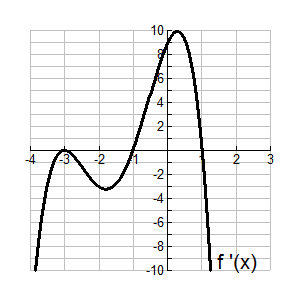 Check your answer with The Heinl before you move on to the next page!													     													  Page 7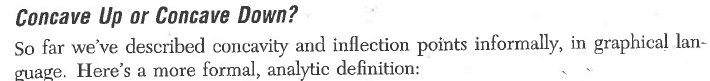 Definition:	The graph of f is concave up at x = a if the derivative functionis increasing at x = a.  The graph of f is concave down at x = a ifis decreasing at x = a.  Any point at which a graph’s direction of concavity changes is called an inflection point.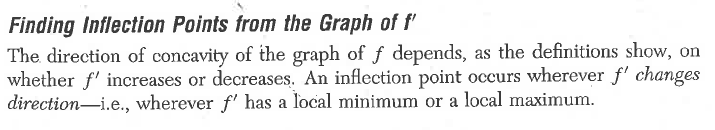 Example:	We know that the derivative of the sine function is the cosine function.  That is, if , then .  Based on this knowledge, discuss the concavity of the sine function.  Find all inflection points and describe them in derivative language.Solution:	Note the graphs of andbelow.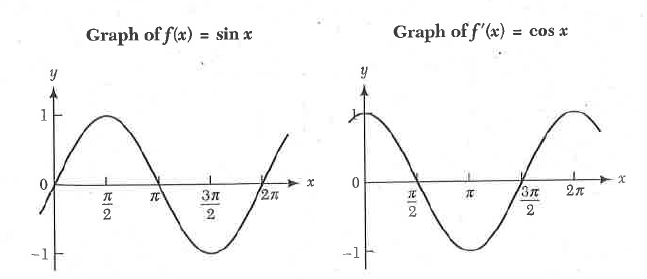 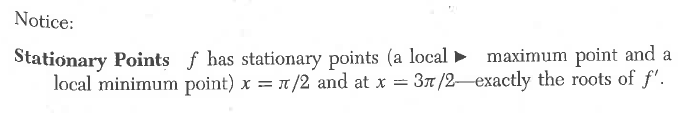 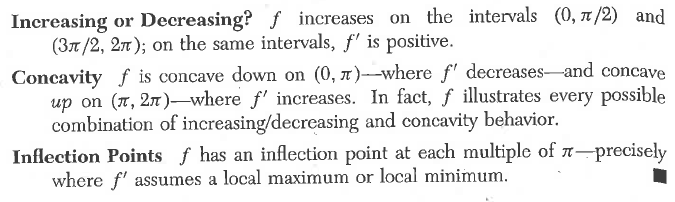 Annotate (make notes on) the graphs above that illustrate the stationary points, increasing and decreasing intervals, concavity, and inflection points.								                                            OVER 													     														 Page 8If has a local maximum or minimum, what is the value of?Based on your answer to the above question, how can you find inflection points using the second derivative?What do your inflection points tell you about the graph of f?Practice:	The graphs of f andare reprinted below.  They again illustrate the definition of concavity given above.Explain, referencing the labeled points on the above graphs, how the graph of illustrate the stationary points, increasing and decreasing intervals, concavity, and inflection points of the graph of f.													   														Page 9Fill in the below table based on what you have learned about the first and second derivative:Conditions on the 				Description of							Graph ofDerivatives														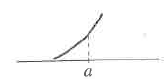 																					Make a sketch:																								Make a sketch: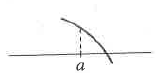 Check your answer with The Heinl before you move on!!Practice:	Sketch a graph of a functionwith all the following properties:a.	b.	c.	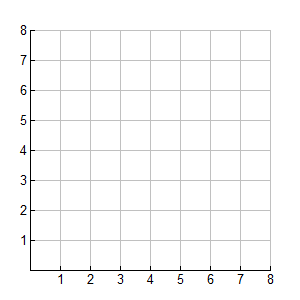 																										OVER 																										   Page 10Previously we described the “First Derivative Test”.  Use it as a model to write the “Second Derivative Test”.  Check your answer with The Heinl before moving on.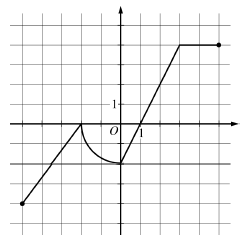 2017 Exam:  FRQ #3  (No calculator)							Graph of  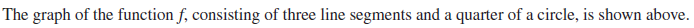 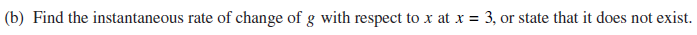 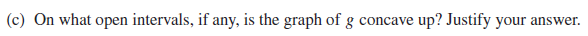 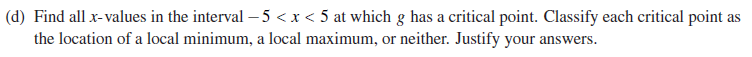 AP Calculus AB				 								Name_________________________________Lessons 3-1, 3-2, 5-3 Practice									Date ___________________________________		     DO ALL WORK ON A SEPARATE SHEET OF PAPER!1.   Use the First Derivative test to determine when the following functions are increasing and decreasingand to find all local extrema:		(a) 		(b) 2.   Use the Second Derivative Test to find inflection points and determine the concavity of the followingfunctions:	(a) 	(b)  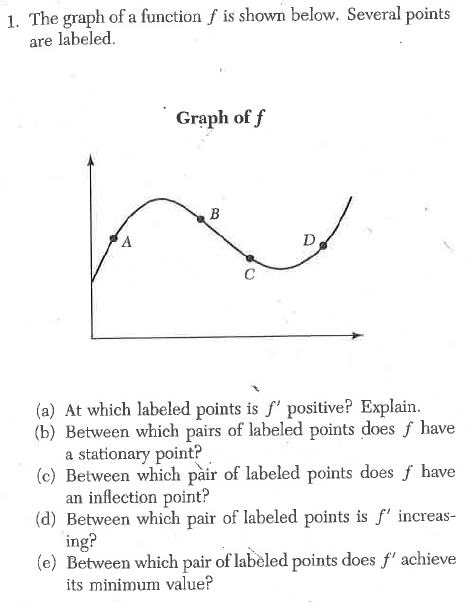 3.																										OVER 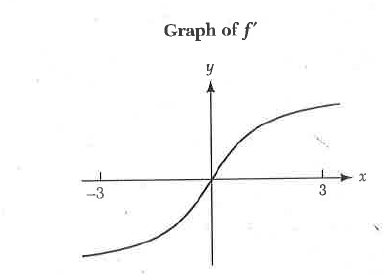 4.	The graph of a derivative of the function f is shown.a.	The equation can have no more than two solutions on			the interval .  Explain why.b.	Explain why f cannot have two zeros in the interval c.	Suppose that.  How many solutions does the equation			 have on the interval .  Explain.In problems 5 and 6, be sure to justify your choice with an explanation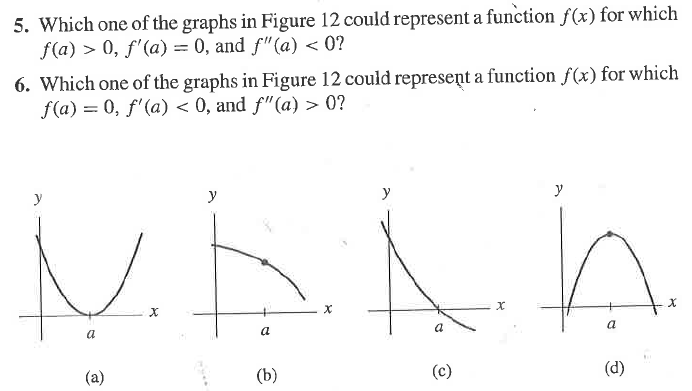 2016 - 2017 AP Exam QuestionsNo calculator: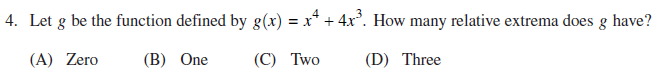 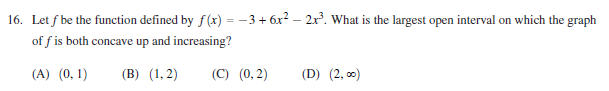 Calculator Active:  Use your calculator as much as possible!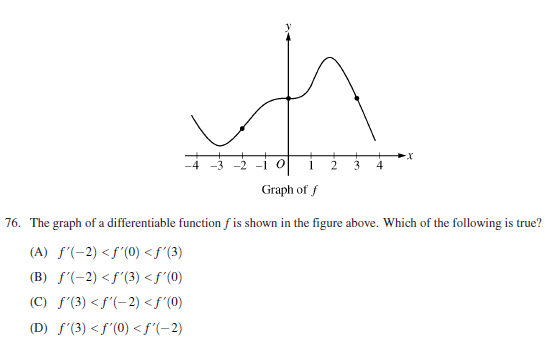 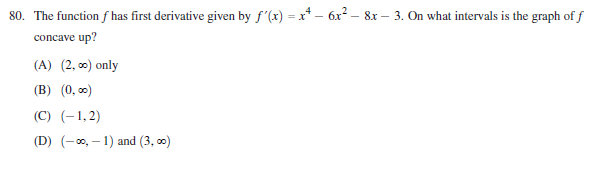 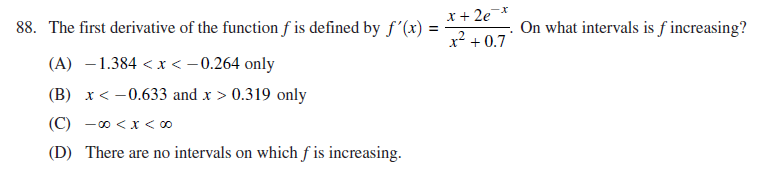 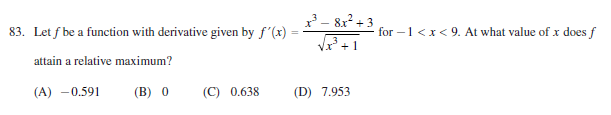 																										OVER 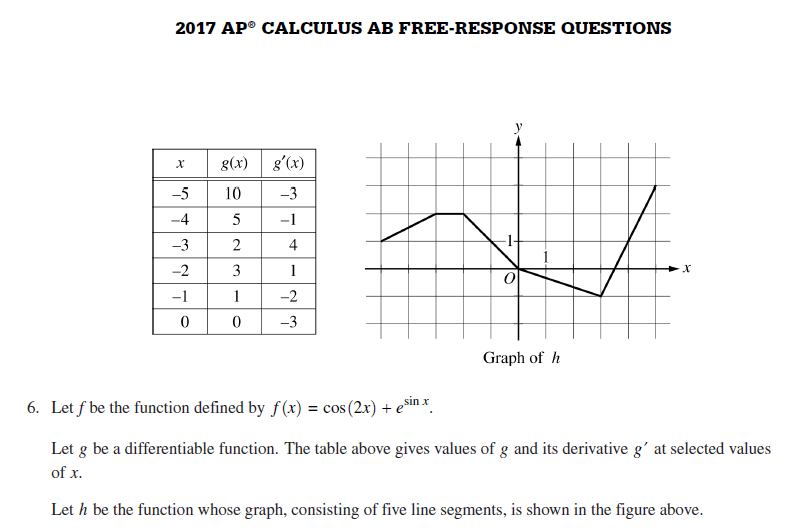 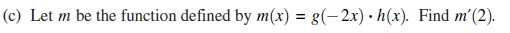 